PLAN AU 1/25 000.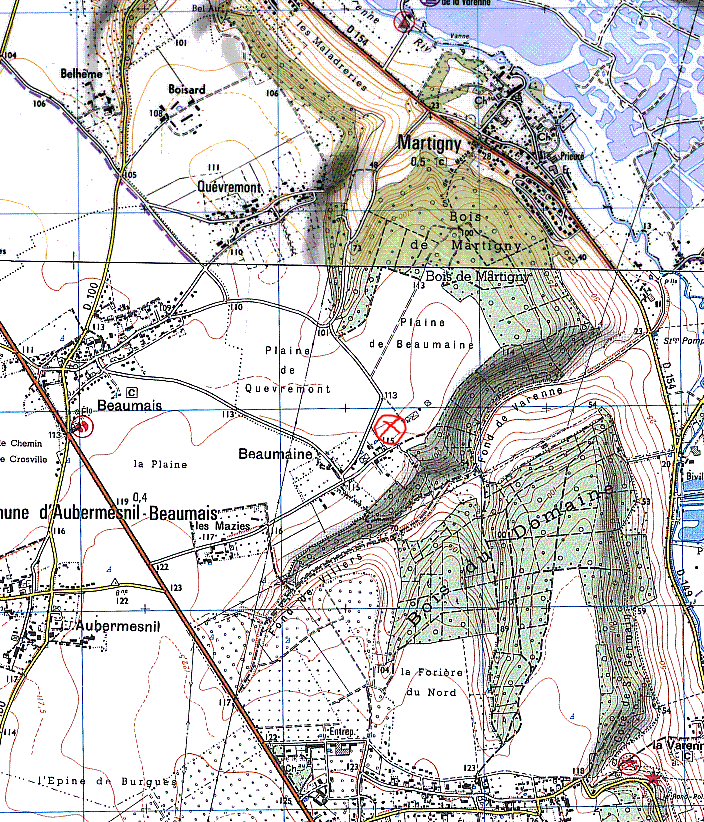 CADASTRE SCEA CABOT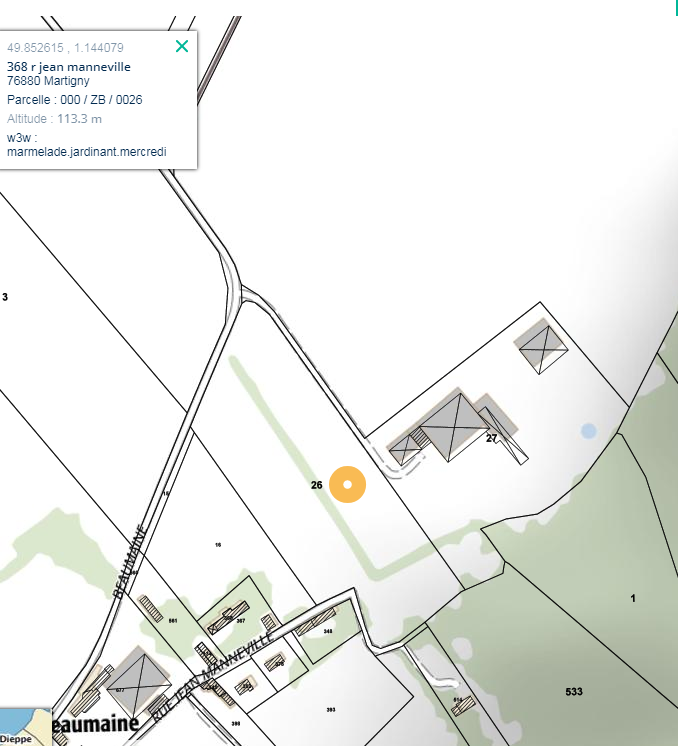 VUE AERIENNE SCEA CABOT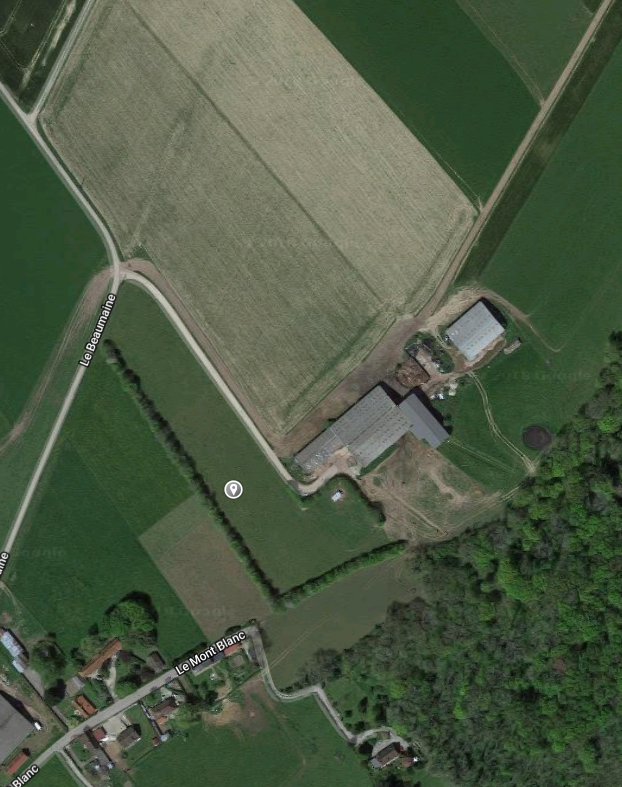 